Федеральное государственное бюджетное образовательное учреждение высшего образования "Красноярский государственный медицинский университет имени профессора В.Ф.Войно-Ясенецкого" Министерства здравоохранения Российской ФедерацииКафедра кардиологии, функциональной и клинико-лабораторной диагностики ИПОЗав.кафедрой: ДМН, Профессор Матюшин Г. В. Руководитель ординатуры: Доцент, завуч кафедры Савченко Е.А.РЕФЕРАТ на тему:Особенности ЭКГ у спортсменов (редкие и не связанные с физической нагрузкой).Выполнил: Ординатор Чечумаев В.С.Красноярск,2020Инверсия зубца TЗубец Т у спортсменов имеет существенно большую амплитуду, чем у лиц, не занимающихся спортом, что принято объяснять преобладанием тонуса парасимпатического отдела вегетативной нервной системы. Однако при сопоставлениях ЭхоКГ и ЭКГ было показано, что на увеличение амплитуды зубцов Т существенно влияет увеличение размеров левого желудочка.Отрицательные, двухфазные или низкие зубцы Т у спортсменов часто встречаются в III отведении, что, как правило, тоже следует оценивать, как вариант нормыБольшие трудности вызывает трактовка отрицательных зубцов Т в правых грудных отведениях, где эти изменения наиболее часты. Среди наиболее частых причин отрицательных Т в правых отведениях следует назвать ювенильные Т, увеличение правого желудочка и дистрофию перенапряжения. Отрицательные зубцы Т в правых грудных отведениях нередко выявляются и у взрослых спортсменов, и требуют к себе особого внимания. Некоторые исследователи обозначают отрицательные Т в правых грудных отведениях как "персистирующие ювенильные Т", подчеркивая тем самым физиологический характер таких изменений. Обращают также внимание на то, что у спортсменов-негров, названных изменения встречаются существенно чаще, чем у белых (4,7 и 0,5% соответственно). Однако убедительных доказательств физиологической природы таких изменений до настоящего времени не представлено.Существенно реже выявляются изменения амплитуды и инверсия Т в I, II, а VL и левых грудных отведениях, при появлении подобных изменений необходимо думать о синдромах ранней реполяризации, феноменах предвозбуждения, пролапсе митрального клапана, дистрофии и (или) гипертрофии левого желудочка с выявлениями систолической перегрузки.Уточнение генеза изменений зубцов Т требует тщательного клинического обследования спортсменов, проведения фармакологических проб и проб с физической нагрузкой.Патологический зубец QВнутрижелудочковые нарушения проводимостиДлительность комплекса QRS у спортсменов обычно не превышает установленные нормативы. По некоторым данным, у спортсменов, тренирующих выносливость, длительность QRS может быть при обследовании в состоянии покоя несколько увеличена.Полная БЛНПГ/БПНПГ (продолжительность QRS > 120 ms), а также неполные блокады редко встречаются у спортсменов (<2% ЭКГ спортсменов) и являются потенциальным маркером серьезного сердечно-сосудистого заболеванияСпециального обсуждения заслуживает вопрос о врачебной оценке нередко встречающихся зазубренности терминальной части желудочкового комплекса у спортсменов. Такие зазубренности нередко встречаются в отведениях II, III, а VF, V3-5,часто служат основанием для вынесения заключения о местной внутрижелудочковой блокаде и рассматриваются как явление патологическое. Однако если такая зазубренность QRS не сопровождается увеличением длительности желудочкового комплекса (0,11 с и более) и выявляется постоянно, то ее следует рассматривать как физиологический вариант, связанный с особенностями развития проводящей системы сердца. Если же зазубренность комплекса сочетается с его уширением до 0,12 с и более, то речь может идти о внутрижелудочковой блокаде, наиболее вероятной причиной которой является перенесенные ранее миокардит или дистрофия миокарда с исходом в миокардитический или миодистрофический кардиосклероз.Что же касается оценки формы комплекса QRS в правых грудных отведениях, то зазубрины на восходящем колене зубца S или дополнительный Rв этих отведениях выявляется у спортсменов по данным некоторых исследователей до 50% случаев. В основе этих ЭКГ-признаков могут лежать различные причины: так называемый синдром запаздывания возбуждения правого наджелудочкового гребешка (СЗВПНГ), увеличения правого желудочка и неполная блокада правой ножки пучка Гиса.СЗВПНГ характеризуется появлением зазубренности на восходящем колене зубца S в правых грудных отведениях, не сопровождается увеличением общей длительности комплекса QRS и является для лиц молодого возраста вариантом нормы. Неполная блокада правой ножки и увеличение правого желудочка у спортсменов проявляется дополнительным зубцом r в правых грудных отведениях и также, как правило, не сопровождается увеличением длительности комплекса QRS. Различить эти два ЭКГ-синдрома весьма сложно. Рекомендуемые для этого регистрация дополнительных правых грудных отведений (V-3R и V-4R), где при неполной блокаде правой ножки выявляется увеличение амплитуды зубца R, а также запись векторкардиограммы (ВКГ) далеко не всегда позволяют различить названные синдромы, если только не выявляется увеличение длительности QRS до 0,11 с, что делает диагноз неполной блокады правой ножки предпочтительным.В основе трудностей дифференциальной диагностики между ЭКГ-проявлениями увеличения правого желудочка и неполной блокады правой ножки у спортсменов лежит то обстоятельство, что ЭКГ-признаки неполной блокады правой ножки являются составной частью ЭКГ-синдрома "диастолической перегрузки" правого желудочка. Подтверждением того, что увеличение правого желудочка может приводить к появлению ЭКГ-признаков неполной правой ножки у спортсменов, являются наши динамические ЭХОКГ- и ЭКГ-наблюдения за футболистами команды высшей лиги.Рекомендации:При наблюдении полной и/или неполной БЛНПГ/БПНПГ необходимо провести полное диагностическое обследование, включая тесты с физической нагрузкой и ХМЭКГ, для выявления сердечно-сосудистого заболеванияСиндром Вольф-Паркинсон-Уайта (WPW)Синдром Вольф-Паркинсон-Уайта (WPW), который обозначается еще как аберрантная антриовентрикулярная проводимость, или ненормальная антриовентикулярная проводимость, как синдром пучка Кента или синдром раннего возбуждения (pre-excitation), и пр, описан в 1930 г. Wolf, Parkinson и White этот синдром в большинстве случаев выявляется случайно при электрокардиографических обследованиях.Как известно, при WPW-синдроме наблюдается укорочение интервала P-Q (менее 0,12 сек.), уширение (более 0,10 сек) комплекса QRS, изменение зубца Т и сегмента S-T как при блокаде ножки пучка Гиса и деформация начальной части желудочкового комплекса, которое М.Segers (1948) назвал "дельта" волной.Синдром WPW может наблюдаться у молодых людей без видимых указаний на поражение сердца, чаще у мужчин. Эти люди, однако, нередко страдают приступами пароксизмальной тахикардии.Впервые указания о синдроме WPW у спортсменов появились в монографии С.П. Летунова, 1950, который наблюдал описанный электрокардиографический синдром у 6 спортсменов. В настоящее время установлено, что синдром WPW встречается у одного из 300-400 человек, подвергшихся электрографическому обследованию (A. Wenerando, C. Piovano, 1968). Среди здоровых, не занимающихся спортом лиц синдром WPW встречается от 0,046 до 0,21 случаев. У спортсменов же по данным различных авторов, частота синдрома WPW колеблется от 0,08 до 0,86 l случаев.Из представленных литературных данных видно, что частота синдрома WPW у спортсменов значительно выше, нежели у лиц не занимающихся спортом. Клиническая оценка синдрома WPW у спортсменов вызывает большие трудности. Дело в том, что имеющиеся по этому вопросу немногочисленные литературные данные противоречивы.По данным Wolf (1954), синдром WPW встречается как у здоровых людей, так и у атлетов, ведущих интенсивную тренировку. При этом у здоровых людей, имеющих синдром WPW, по сравнению с лицами, электрокардиограмма которых не изменена, не отмечается никаких изменений в гемодинамике (Pattani, 1947,1948). Однако С.П.Летунов (1950) описал возникновение синдрома WPW у спортсмена при ухудшении состояния здоровья в связи с перенапряжением. Л.А.Бутченко и М.Л.Проэктор (1964) указывают, что в большинстве случаев у спортсменов с синдромом WPW не отмечается роста спортивных достижений. А.Г.Дембо, Э.В.Земцовский (1989), Э.В.Земцовский (1995) приводят пример возникновения феномена WPW у спортсмена при чрезмерных физических нагрузках.Таким образом прогностическое значение синдрома WPW у спортсменов в настоящее время нельзя считать до конца выясненным. Изучение этого вопроса является актуальным и требует дальнейшего углубленного исследования.В большинстве наблюдений нарушений кардио- и гемодинамики у спортсменов с синдромом WPW не наблюдалось. Однако, наряду с этим, имелись случаи со сниженной физической работоспособностью, уменьшенным объемом сердца, относительно недостаточной реакцией на физическую нагрузку. В этих случаях возникновение WPW - синдрома здесь может, в соответствии с представлениями С.П.Летунова (1950), А.Г.Дембо, Э.В.Земцовского (1989), Э.В.Земцовского (1995), явиться результатом нерациональной тренировки.Учитывая, что при WPW - синдроме имеется склонность к развитию приступов пароксизмальной тахикардии, со всеми вытекающими отсюда последствиями, счтается нецелесообразным продолжать занятия большим спортом лицам, у которых синдром WPW сочетается с какими-либо другими гемодинамическими отклонениями и сниженной физической работоспособностью.Особенно категоричной должна быть позиция врача, когда синдром WPW возникает у спортсмена в процессе тренировки или же когда обнаруживается отрицательная динамика ЭКГ-признаков этого синдрома.Таким образом, при наличии у спортсменов синдрома WPW необходимо углубленное клинико-физиологическое обследование. Если при этом не выявляется отклонений со стороны сердечно-сосудистой системы, то синдром WPW, как таковой, не является причиной для запрещения занятий спортом. Во всех остальных случаях спортивная деятельность является нецелесообразной.Удлиненный QT интервалПродолжительность интервала QT изменяется в зависимости от ЧСС. Зависимость носит нелинейный и обратно пропорциональный характер.Bazett (1920), Fridericia (1920), Hegglin и Holzmann (1937) были первыми исследователями этого феномена. Hegglin и Holzmann предложили формулу для расчета должной величины интервала QTQT=0,39√RRТак как длительность интервала QT зависит от частоты сердечного ритма (удлиняясь при его замедлении), для оценки она должна быть корректирована относительно ЧСС.Чаще всего используются формулы Базетта и Фредерика:QTc(B) = QT/√RRQTc(F) = QT/3√RR, где:QTc — корректированная (относительно частоты сердечных сокращений) величина интервала QT, относительная величина.RR — расстояние между данным комплексом QRS и предшествующим ему, выражается в секундах.Формула Базетта не вполне корректна. Отмечена тенденция к излишней корректировке при высокой частоте сердечных сокращений (при тахикардии), и недостаточная корректировка при низкой (при брадикардии).Должные величины лежат в диапазоне 300-430 мс для мужчин и 300-450 мс для женщин.Рекомендации:При обнаружении удлиненного интервала QTc необходимо тщательно оценить возможные переходные причины приобретенного удлиненного интервала QT и выполнить ЭхоКГ, ХМЭКГ с целью исключения замедленной реполяризации, вторичной по отношению к структурному заболеванию сердца. Укороченный QT интервалСуществуют разногласия по поводу того, что считать за укороченный QT интервал и в отношении изменения его с возрастом. Были предложены значения QT в 330 мс (310 мс у детей) и между 360 и 380 мс для QTc : интервалы QT или QTc ниже этих значений могут быть рассмотрены как укороченные. Для корректного определения интервала QT, ЧСС предпочтительно должна быть реже 80 уд/мин. Для синдрома укороченного интервала QT характерны высокие зубцы Т. QT<360 мсек. Важно расстояние от конца з.Т до зубца U.А - QT=360мсек QTc=397мсек Т-U=10 мсек. Норма. В - QT=270 мсек QTc=392 мсек Т-U=110 мсек. Синдром укороченного интервала QT.Рекомендации:После идентификации укороченного интервала QT у спортсменов (QTc <380 мс),необходимо исключить такие его причины как: гиперкальциемия, гиперкалиемия, ацидоз, прием некоторых препаратов (например дигиталис).Недавно было опубликовано, что интервал QTc <380 мс, может быть маркером злоупотребления анаболическими андрогенными стероидами.При отсутствии приобретенных причин укороченного интервала QT, спортсмен должен быть направлен на семейный ЭКГ скрининг и молекулярный генетический анализ (для выявления дефектных генов, кодирующих калиевые каналы (KCNH2, KCNQ1, KCNJ2) или кальциевые каналы L-типа (CACNA1C и C/CN82b).Удлинение интервала QT при гипокальциемии и укорочение - при гиперкальциемии. В обоих случаях длина интервала QT меняется за счет сегмента ST. Синдром БругадаВ современной клинической медицине выделен ряд заболеваний и синдромов, тесно ассоциированных с высоким риском внезапной смерти в молодом возрасте. К ним относятся синдром внезапной смерти младенцев (sudden infant death syndrome), синдром удлиненного интервала QT, синдром внезапной необъяснимой смерти (sudden unexplained death syndrome), аритмогенная дисплазия правого желудочка, идиопатическая фибрилляция желудочков и ряд других. Одно из наиболее «загадочных» заболеваний в этом ряду — это синдром Бругада (CБ). Несмотря на то что во всем мире опубликованы сотни работ, посвященных данному заболеванию, а на крупнейших международных кардиологических конгрессах регулярно проводятся тематические секции, в отечественной литературе имеются лишь единичные описания синдрома, далеко не всегда полностью отражающие типичную картину заболевания. Вместе с тем именно СБ является, по мнению многих специалистов, «ответственным» за более чем 50% внезапных, некоронарогенных смертей в молодом возрасте. Официальная дата открытия синдрома — 1992 год. Именно тогда испанские кардиологи, братья П. и Д. Бругада, работающие в настоящее время в различных клиниках мира, впервые описали клинико-электрокардиографический синдром, объединяющий частые семейные случаи синкопальных состояний или внезапной смерти вследствие полиморфной желудочковой тахикардии, и регистрацию специфического электрокардиографического паттерна. Преимущественный возраст клинической манифестации СБ — 30-40 лет, однако впервые данный синдром был описан у трехлетней девочки, имевшей частые эпизоды потери сознания и впоследствии внезапно погибшей, несмотря на активную антиаритмическую терапию и имплантацию кардиостимулятора. Клиническая картина заболевания характеризуется частым возникновением синкопе на фоне приступов желудочковой тахикардии и внезапной смертью, преимущественно во сне, а также отсутствием признаков органического поражения миокарда при аутопсии. Кроме типичной клинической картины, при СБ выделяют специфический электрокардиографический паттерн. Он включает блокаду правой ножки пучка Гиса, специфический подъем сегмента ST в отведениях V1-V3, периодическое удлинение интервала PR, приступы полиморфной желудочковой тахикардии во время синкопе. Выделяются следующие клинико-электрокардиографические формы синдрома Бругада: Полная форма (типичная электрокардиографическая картина с синкопе, пердсинкопе, случаями клинической или внезапной смерти вследствие полиморфной желудочковой тахикардии). Клинические варианты: типичная электрокардиографическая картина у асимптоматичных больных без семейной истории внезапной смерти или синдрома Бругада; типичная электрокардиографическая картина у асимптоматичных больных, членов семей больных с полной формой синдрома; типичная электрокардиографическая картина после проведения фармакологических тестов у асимптоматичных обследуемых, членов семей больных с полной формой синдрома; типичная электрокардиографическая картина после проведения фармакологических тестов у больных с повторными синкопе или идиопатической фибрилляцией предсердий. Электрокардиографические варианты: типичная электрокардиографическая картина с явной блокадой правой ножки пучка Гиса, элевацией сегмента ST и удлинением PR-интервала; типичная электрокардиографическая картина с элевацией сегмента ST, но без удлинения PR-интервала и блокады правой ножки пучка Гиса; неполная блокада правой ножки пучка Гиса с умеренной элевацией сегмента ST; изолированное удлинение интервала PR.Синдром Бругада наследуется аутосомно-доминантным путем и связан с мутациями в гене SCN5A, расположенном в 3-й хромосоме и кодирующем субъединицу альфа-натриевых каналов кардиомиоцитов. Мутации в этом гене также могут приводить к синдрому удлиненного интервала QT (LQT 3) и нарушениям сердечной проводимости. Совсем недавно Antzelevitch C. и соавт.(2) открыли 2 новых гена, вызывающих элевацию сегмента ST и укорочение интервала QT, что приводит к комбинации СБ с синдромом короткого интервала QT. Диагностика синдрома БругадаОсновными электрокардиографическими проявлениями СБ являются «сводчатая» и «седловидная» формы элевации сегмента ST:  А: «сводчатый» ST; В: «седловидный» ST. В зависимости от указанных форм элевации сегмента ST выделяют 3 типа СБ, ЭКГ- характеристики которых представлены в таблице: Электрофизиологические основы синдрома БругадаГенетически детерминированное угнетение входящего натриевого тока ведет к изменениям во 2-й фазе трансмембранного потенциала действия (ПД) в клетках эпикарда выводного тракта правого желудочка (ПЖ). Это в свою очередь приводит к асинхронной реполяризации и электрической нестабильности в указанном отделе сердца. Основными факторами аритмической «уязвимости» миокарда являются: парасимпатические влияния (сон, погружение в холодную воду, ныряние, прием пищи), повышение температуры тела, блокада натриевых и кальциевых каналов, ишемия миокарда и др. В этих условиях может генерироваться механизм повторного входа во 2-й фазе ПД  с последующим возникновением злокачественных аритмий. С другой стороны, у пациентов с СБ наблюдается нормализация сегмента ST после введения бета-адренергических стимуляторов или ингибиторов фосфодиэстеразы III . В недавнем исследовании Brugada J и соавт. было показано, что степень элевации сегмента ST в отведении V1 является независимым фактором риска для ВСС или возникновения желудочковой фибрилляции. Дифференциальный диагнозНеобходимо проводить дифференциальную диагностику СБ с рядом заболеваний, которые могут стать причиной схожих электрокардиографических проявлений: аритмогенной дисплазией правого желудочка, миокардитами, кардиомиопатиями, болезнью (миокардитом) Чагаса (Chagas), болезнью Steinert, опухолями средостения.Для предупреждения фибрилляции желудочков при СБ используются классические антиаритмические препараты, обеспечивающие эффект в 60% случаев. Генетически детерминированное поражение натриевых каналов теоретически предполагает меньшую эффективность препаратов 1-й группы, а также возможность проявления проаритмогенного эффекта при их использовании. Согласно алгоритму формирования антиаритмической терапии, известному под названием «сицилианский гамбит» (Europ Heart J, 1991; 12), антиаритмическими препаратами, обеспечивающими активную блокаду натриевых каналов, являются новокаинамид, дизопирамид, хинидин, ритмонорм, гилуритмал, флекаинид, энкаинид. Менее выраженное блокирующее действие отмечено у лидокаина, мексилетина, токаинида, бепридила, верапамила, кордарона и обзидана. Можно предположить, что при СБ более безопасно применять препараты, не блокирующие натриевые каналы, — дилтиазем, бретилиум, соталекс. Однако целенаправленных исследований в этой области пока не проводилось. Наиболее эффективным методом предотвращения развития жизнеугрожающих аритмий у больных СБ на сегодняшний день является имплантация кардиовертеров-дефибрилляторов. Принципы дифференциальной диагностики физиологических и патологических измененийОтличия вышеописанных изменений у спортсменов от патологических базируются на следующих признаках и данных доступных инструментальных методов исследований: Отсутствие характерной клинической симптоматики, такой как болевой синдром, повышенная утомляемость, синкопальные и пресинкопальные состояния и др. Отсутствие патологических изменений при эхокардиографии (ЭхоКГ), таких как гипокинезия стенок, гипертрофия межжелудочковой перегородки и др. аритмия синдром бругад болезнь чагасОтсутствие динамики, характерной для предполагаемой патологии, при использовании диагностических, в том числе нагрузочных, тестов (проба с атропином, стресс-ЭКГ, стресс-ЭхоКГ и др.). Следует отметить, что при нагрузочном тестировании важна регистрация параметров не только в процессе нагрузки, но и в ближайшем восстановительном периоде (желательно, не менее 10 минут после осуществления физической нагрузки). Отсутствие видимой патологической динамики ЭКГ при длительном контроле за спортсменом в различные фазы тренировочного цикла.Целесообразность ЭКГ-скринингаСледует отметить, что картина ЭКГ у спортсмена вариабельна и отличается от ЭКГ у неспортсменов настолько, что в США снятие электрокардиограммы в покое у атлета не рекомендуется в качестве скриннингового теста из-за низкой специфичности данного метода [2, 57-59]. В ряде других стран, таких как Италия и Германия (также, как и в России), регистрация ЭКГ в покое у спортсмена традиционно применяется в качестве метода контроля за состоянием здоровья [9; 60-65]. Однако ученые этих стран отмечают те же проблемы: по их оценкам, чувствительность данной методики у атлетов составляет 40-50%, в то время как прогностическая ценность - 5-7% [50,60-63]. ЭКГ и малые аномалии развития сердцаВ России существует тенденция привязывать изменения на ЭКГ у спортсмена к наличию так называемых малых аномалий развития сердца (МАРС), трактуемых в рамках синдрома соединительнотканной дисплазии. Сюда относятся изолированный пролапс митрального клапана и атипично расположенные хорды. При этом часто указывается на снижение работоспособности у атлетов с данными изменениями и их низкие спортивные результаты. Большинство подобных суждений, однако, чаще основано на непрямом определении работоспособности (тест PWC170 и др.), четко не подтверждено с позиций доказательной медицины, и не разделяется большинством зарубежных исследователей. Их рекомендации, в отличие от отечественных, не включают МАРС, как самостоятельную причину для ограничения занятий спортом. Поражение сердца при болезни ЧагасаВозбудитель болезни Чагаса (американского трипаносомоза) - простейшие ( Trypanosoma crazi ), переносчики - насекомые. Болезнь Чагаса - одно из самых частых заболеваний сердца в Центральной и Южной Америке: в эндемических сельских районах ее распространенность составляет 20-75%. В результате миграции населения все больше случаев регистрируется и в США. Острое течение заболевания (включая миокардит) встречается только у 1% зараженных, у 30% поражение сердца протекает в хронической форме и появляется спустя много лет после заражения. Для хронической формы типичны дилатация сразу нескольких камер сердца, фиброз миокарда и истончение миокарда, формирование аневризм (чаще всего поражается верхушка левого желудочка), пристеночный тромбоз. Сердечная недостаточность прогрессирует и плохо поддается лечению. На ЭКГ чаще всего обнаруживается блокада правой ножки пучка Гиса или блокада обеих ветвей левой ножки пучка Гиса, высок риск полной АВ-блокады. Характерная эхокардиографическая находка - гипокинезия задней стенки левого желудочка при нормальной сократимости межжелудочковой перегородки. Часто, особенно при нагрузке и сразу после нее, возникают желудочковые аритмии, препарат выбора при них - амиодарон. Основные причины смерти - сердечная недостаточность и аритмии, реже - тромбоэмболии. Лечат сердечную недостаточность и аритмии, при тяжелых нарушениях проводимости имплантируют кардиостимулятор, при высоком риске тромбоэмболии назначают антикоагулянты. Поскольку такое лечение в бедных сельских районах часто недоступно, основные усилия должны быть направлены на профилактику, в частности на уничтожение переносчиков с помощью инсектицидов.Куршманна—Баттена—Штейнера (Curshmann—Batten—Steinert) синдром (болезнь) (атрофическая миотония, миотоническая дистония). Наследственно — семейное заболевание с амиотрофическим, миотоническим и эндокринным симптомокомплексом. Атрофия мышц прежде всего охватывает мышцы лица (миопатическое лицо), затем грудино-ключично-сосцевидные мышцы, экстензоры предплечья и кисти и малоберцовые мышцы.Поражение сердечной мышцы проявляется замедлением пульса, гипотонией, расширением сердца, раздвоением первого тона, появлением систолического шума на верхушке.При исследовании сердца — нарушение проводимости по пучку Гиса (предсердно-желудочковому пучку), аритмии, низкий вольтаж на ЭКГ.Наблюдается атрофия половых желез, преждевременная катаракта, облысение, часто — кахексия и понижение основного обмена веществ. Кроме того, имеются симптомы психического недоразвития.Течение болезни медленно прогрессирующее, этиопатогенез неизвестен. В основе лежат миогенные, эндокринные и нейрогенные факторы.Литература1.Venerando A, Rulli V. Frequency, morphology and meaning of the electrocardiographic anomalies found in Olympic marathon runners// J. Sports. Med. 1964. V. 3. p135-41.

2. Van Ganse W., Versee L., Eylenbosch W. et, al. The electrocardiogram of athletes: comparison with untrained subjects // Br. Heart. J. 1970. V.32(2).p.160-164.

3. Northcote R., Canning G.P., Ballantyne D. Electrocardiographic findings in male veteran endurance athletes.// Br. Heart. J. 1989. V.61(12). p.155-160.

4. Balady G.J., Cadigan J.B., Ryan T.J. Electrocardiogram of the athlete: an analysis of 289 professional football players.// Am. J. Cardiol. 1984. V.53(9). p.1339-1343.

5. Ikaheimo M., Palatsi I., Takkunen J. Noninvasive evaluation of the athletic heart: sprinters versus endurance runners.// Am. J. Cardiol. 1979. V.44(1). P.24-30.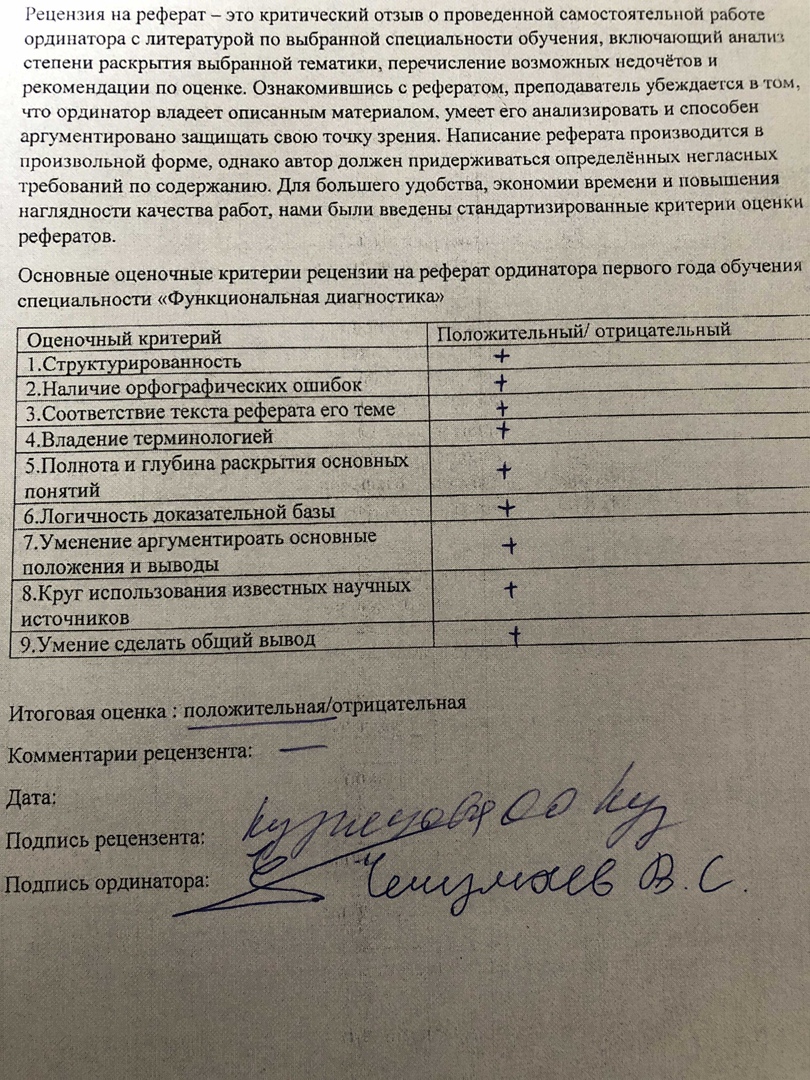 